Set Notation and Venn Diagrams1.	For each of the following, list the elements of (i) A ∩ B and (ii) A ∪ B.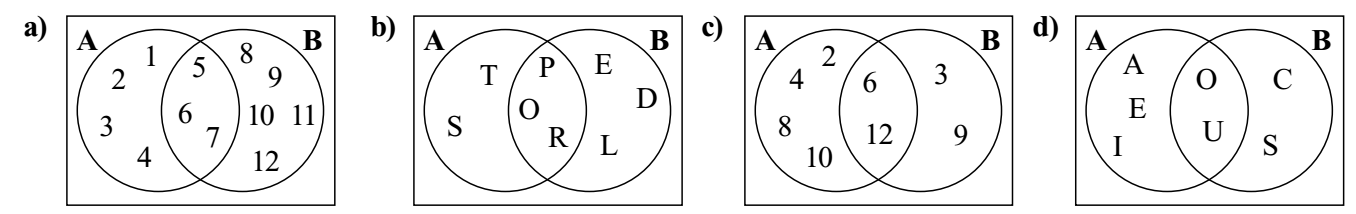 	a)	i)		ii) 		b)	i)		ii) 		c)	i)		ii) 		d)	i)		ii) 	2.	Find  for each of the following, where the universal set is the set of all real numbers. a) 		 	b) 		 	c) 		 		d) 	 	 		e) 	 			3.	Shade each of the following regions on the diagrams below. a) 	 	b) 	 	c) 	 	d) 	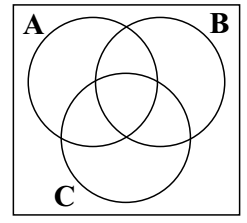 4.	For each of the following, list the elements of , the complement of set . a) 	 			b) 	 				c) 	 				5.	Given that , ,  and , draw a Venn diagram to help you find: a) 	b) 	c) 	d) 	